KАРАР				   	              	             РЕШЕНИЕ          О  бюджете сельского поселения Зильдяровский   сельсовет муниципального района Миякинский районРеспублики Башкортостан на 2020 год и на плановый период2021 и 2022 годов           Совет сельского поселения Зильдяровский сельсовет муниципального района Миякинский район Республики Башкортостан         РЕШИЛ:1.Утвердить основные характеристики бюджета сельского поселения Зильдяровский сельсовет муниципального района Миякинский район Республики Башкортостан (далее бюджет сельского поселения) на 2020 год:1) прогнозируемый общий объем доходов бюджета сельского поселения в сумме 3064,8 тыс. рублей; 2) общий объем расходов бюджета сельского поселения в сумме 3064,8 тыс. рублей;        3) прогнозируемый дефицит (профицит) бюджета сельского поселения 0 тыс. рублей.2. Утвердить основные характеристики бюджета сельского поселения Богдановский сельсовет муниципального района Миякинский район Республики Башкортостан (далее бюджет сельского поселения) на плановый период 2021 и 2022 годов:  прогнозируемый общий объем доходов бюджета сельского поселения на 2021 год в сумме 2884,3 тыс. рублей и на 2022 год в сумме 2906,4 тыс. рублей;  общий объем расходов бюджета сельского поселения на 2021 год в сумме 2884,3 тыс. рублей, в том числе условно утвержденные расходы в сумме 59,0 тыс. рублей, и на 2022 год в сумме 2906,4 тыс. рублей, в том числе условно утвержденные расходы в сумме   122,1 тыс. рублей;  дефицит (профицит) бюджета сельского поселения на 2021 год  0 тыс. рублей и на 2022 год 0 тыс. рублей.3. Утвердить перечень главных администраторов доходов бюджета сельского поселения согласно приложению №1 к настоящему Решению.4.Утвердить перечень главных администраторов источников финансирования дефицита бюджета сельского поселения согласно приложению № 2 к настоящему Решению.5. Установить поступления доходов в бюджет сельского поселения:1) на 2020 год согласно приложению № 3 к настоящему Решению;2) на плановый период 2021-2022 год согласно приложению № 3.1 к      настоящему Решению.        6. Установить, что средства, поступающие на лицевые счета бюджетных учреждений, финансируемых из бюджета сельского поселения в погашение дебиторской задолженности прошлых лет, подлежат обязательному перечислению в полном объеме в доходы местного бюджета.       7. Установить объем межбюджетных трансфертов, получаемых из бюджета муниципального района на 2020 год в сумме 2138,8 тыс. рублей, в том числе:      - дотация на выравнивание бюджетной обеспеченности 1130,3 тыс. рублей;       - субвенция на осуществление первичного воинского учета на территориях, где отсутствуют военные комиссариаты в сумме 92,8 тыс. рублей;      - иные межбюджетные трансферты на благоустройство населенных пунктов    700 тыс. рублей;       - иные межбюджетные трансферты на осуществление дорожной деятельности населенных пунктов   - 215,7 тыс. рублей.На плановый период 2021 год объем межбюджетных трансфертов, получаемых из бюджета муниципального района в сумме 1941,3 тыс. рублей, в том числе:      - дотация на выравнивание бюджетной обеспеченности 1132,2 тыс. рублей;      - субвенция на осуществление первичного воинского учета на территориях, где отсутствуют военные комиссариаты в сумме 93,4 тыс. рублей;- иные межбюджетные трансферты на благоустройство населенных пунктов    500 тыс. рублей;- иные межбюджетные трансферты на осуществление дорожной деятельности населенных пунктов   215,7 тыс. рублей.На плановый период 2022 год в сумме 1959,4 тыс. рублей, в том числе:      - дотация на выравнивание бюджетной обеспеченности 1147,3 тыс. рублей;      - субвенция на осуществление первичного воинского учета на территориях, где отсутствуют военные комиссариаты в сумме 96,4 тыс. рублей.      - иные межбюджетные трансферты на благоустройство населенных пунктов   500 тыс. рублей;      - иные межбюджетные трансферты на осуществление дорожной деятельности населенных пунктов   215,7 тыс. рублей.8. Утвердить в пределах общего объема расходов бюджета сельского поселения, установленного пунктом 1 настоящего Решения, распределение бюджетных ассигнований сельского поселения:1) по разделам, подразделам, целевым статьям (программам сельского поселения и непрограммным направлениям деятельности) группам видов расходов классификации расходов бюджета:  на 2020 год согласно приложению № 4 к настоящему Решению;  на плановый период 2021 год и 2022 годов согласно приложению №4.1 к настоящему Решению. по целевым статьям (программам сельского поселения и непрограммным направлениям деятельности), группам видов расходов классификации расходов бюджета; на 2020 год согласно приложению №5 к настоящему Решению;на плановый период 2021 год и 2022 годов согласно приложению №5.1 к настоящему Решению.       9.Утвердить ведомственную структуру расходов бюджета сельского поселения:         на 2020 год согласно приложению № 5 к настоящему Решению;        на плановый период 2021 год и 2022 годов согласно приложению 5.1 к настоящему Решению.10. Установить,  что решения  и  иные  нормативные  правовые  акты сельского поселения, предусматривающие принятие новых видов расходных обязательств или увеличение бюджетных ассигнований на исполнение существующих видов расходных обязательств сверх утвержденных в бюджете на 2020 год и на плановый период  2021  год и 2022 годов,  а также сокращающие его доходную базу, подлежат исполнению в 2020 году при изыскании дополнительных источников доходов бюджета сельского поселения и (или) сокращении расходов по конкретным  статьям расходов бюджета сельского поселения, при условии внесения соответствующих изменений в настоящее Решение.        Проекты решений и иных нормативных правовых актов сельского поселения, требующие введения новых расходных обязательств сверх утвержденных в бюджете, либо сокращающие его доходную базу, подлежат исполнению в 2020 году и на плановый период 2021 и 2022 годов, либо при изыскании дополнительных источников доходов бюджета сельского поселения и (или) сокращении бюджетных ассигнований по конкретным статьям расходов бюджета, при условии внесения соответствующих изменений в настоящее Решение.        Администрация сельского поселения Зильдяровский сельсовет муниципального района Миякинский район Республики Башкортостан не вправе принимать в 2020-2022 годах решения, приводящие к увеличению численности муниципальных служащих сельского поселения.11. Установить, что средства, поступающие во временное распоряжение получателей средств бюджета  сельского поселения Зильдяровский сельсовет муниципального района Миякинский район, учитываются на счете, открытом  администрации сельского поселения Зильдяровский сельсовет муниципального района Миякинский район в Управлении Федерального Казначейства по Республике Башкортостан с учетом положений бюджетного законодательства, Российской Федерации и Республики Башкортостан с отражением указанных операций на лицевых счетах открытых получателям средств бюджета сельского поселения в финансовом органе муниципального образования в порядке установленном решениями органа местного самоуправления.12. Установить, что заключение и оплата муниципальных контрактов (договоров) получателями бюджетных средств, исполнение которых осуществляется за счет средств бюджета сельского поселения, производятся в пределах доведенных им по кодам бюджетной классификации расходов бюджетов лимитов бюджетных обязательств и с учетом принятых и неисполненных обязательств.Принятые получателями бюджетных средств обязательства, вытекающие из муниципальных контрактов (договоров), исполнение которых осуществляется за счет средств бюджета сельского поселения, сверх доведенных им лимитов бюджетных обязательств, не подлежат оплате за счет средств бюджета сельского поселения на 2020 год и плановый период 2021-2022 годов.Установить, что получатель средств бюджета сельского поселения при заключении муниципальных контрактов (договоров) на поставку товаров (работ, услуг) вправе предусматривать авансовые платежи:- в размере 100 процентов суммы муниципального контракта (договора) – по муниципальным контрактам (договорам) о предоставлении услуг связи, о приобретении печатных изданий, об обучении на курсах повышения квалификации, авиа- и железнодорожных билетов, путевок на санаторно-курортное лечение, по контрактам (договорам) обязательного страхования гражданской ответственности владельцев транспортных средств, а также по контрактам (договорам) о приобретении технически сложного и учебного оборудования, производимого ограниченным числом поставщиков (производителей) по заключению соответствующего получателя средств бюджета;- в размере 30 процентов суммы муниципального контракта (договора), если иное не предусмотрено нормативными правовыми актами Российской Федерации и Республики Башкортостан, решениями органов местного самоуправления муниципального района и сельского поселения по остальным муниципальным контрактам (договорам).13.Утвердить верхний предел муниципального долга на 1 января 2021 года в сумме 0 тыс. рублей, на 1 января 2022 года в сумме 0 тыс. рублей, на 1 января 2023 год в сумме 0 тыс. рублей, в том числе верхний предел муниципальным гарантиям на 1 января 2021 года в сумме 0 тыс. рублей, на 1 января 2022 года в сумме 0 тыс. рублей, на 1 января 2022 год в сумме 0 тыс. рублей.14.Утвердить источники финансирования дефицита бюджета сельского района на 2020 год и на плановый период 2021 и 2022 годов согласно приложению № 7, № 7.1 в сумме 0 тыс. рублей.15.Установить, что использование остатков средств бюджета сельского поселения на 1 января 2020 года:        не более одной двенадцатой общего объема расходов бюджета сельского поселения текущего финансового года направляются администрацией сельского поселения на покрытие временных кассовых разрывов, возникающих в ходе исполнения бюджета сельского поселения;      не превышающем сумму остатка неиспользованных бюджетных ассигнований на оплату заключенных от имени сельского поселения контрактов на поставку товаров, выполнение работ, оказание услуг, подлежащих в соответствии с условиями этих муниципальных контрактов оплате в 2019 году, направляются в 2020 году на увеличение соответствующих бюджетных ассигнований на указанные цели в случае принятия администрацией сельского поселения соответствующего решения.16. Установить в соответствии с пунктом 3 статьи 217 Бюджетного кодекса Российской Федерации следующие основания для внесения в ходе исполнения настоящего Решения изменений в показатели бюджета сельского поселения по решениям администрации сельского поселения, связанные с особенностями исполнения бюджета и (или) перераспределения бюджетных ассигнований между главными распорядителями бюджетных средств:поступлений из бюджета муниципального района Миякинский район Республики Башкортостан средств в виде дотаций, субсидий, субвенций, иных межбюджетных трансфертов и прочих безвозмездных поступлений;использование образованной в ходе исполнения бюджета муниципального района Миякинский район Республики Башкортостан экономии по отдельным разделам, подразделам, целевым статьям, видам расходов и статьям операций сектора государственного управления классификации расходов бюджетов;распределение средств на реализацию муниципальных программ по соисполнителям;в случае изменения функций и полномочий главных распорядителей (распорядителей), получателей бюджетных средств, а также в связи с передачей государственного (муниципального) имущества;получения безвозмездных поступлений от физических и юридических лиц, имеющих целевое назначение, сверх объемов, утвержденных решением о бюджете, а также в случае сокращения (возврата при отсутствии потребности) указанных средств;в случае увеличения бюджетных ассигнований по отдельным разделам, подразделам, целевым статьям и видам расходов бюджета за счет экономии по использованию в текущем финансовом году бюджетных ассигнований в пределах общего объема бюджетных ассигнований, предусмотренных главному распорядителю бюджетных средств в текущем финансовом году при условии, что увеличение бюджетных ассигнований по соответствующему виду расходов не превышает 10 процентов;   использование остатков средств бюджета муниципального района на 1 января 2020 года;в случае исполнения судебных актов, предусматривающих обращение взыскания на средства бюджетов бюджетной системы Российской Федерации;средств резервного	 фонда Администрации сельского поселения, и финансового резерва по предупреждению и ликвидации чрезвычайных ситуаций и последствий стихийных бедствий;        перераспределение средств, предусмотренных по разделу «Жилищно-коммунальное хозяйство» между подразделами, целевыми статьями, группами видов расходов классификации расходов бюджета;  в иных случаях, установленных бюджетным законодательством.       17. Администрации сельского поселения установить контроль за исполнением бюджета сельского поселения на 2020 год, полным поступлением платежей и налогов в бюджет, целевым и эффективным использованием бюджетных средств.       18. Предложить председателю Совета сельского поселения и поручить администрации сельского поселения привести свои нормативные правовые акты в соответствие с настоящим Решением.19. Данное решение вступает в силу с 1 января 2020 года и подлежит обнародованию после его подписания в установленном порядке.Глава сельского поселения                                    Зильдяровский сельсовет муниципального районаМиякинский район Республики Башкортостан                                                             З.З.Идрисов  с.Зильдярово20 декабря 2019 года № 25Перечень главных администраторов доходов бюджета сельского поселения Зильдяровский сельсовет муниципального района Миякинский район  Республики Башкортостан<1> В части доходов, зачисляемых в бюджет сельского поселения  Зильдяровский сельсовет муниципального района Миякинский район Республики Башкортостан в пределах компетенции главных администраторов доходов бюджета поселения  Зильдяровский сельсовет муниципального района Миякинский район Республики Башкортостан.<2> Администраторами доходов бюджета сельского поселения  Зильдяровский сельсовет муниципального района Миякинский район Республики Башкортостан по подстатьям,  статьям, подгруппам группы доходов «2 00 00000 00 – безвозмездные поступления» в части доходов от возврата остатков субсидий, субвенций и иных межбюджетных трансфертов, имеющих целевое назначение, прошлых лет (в части доходов, зачисляемых в бюджет сельского поселения  Зильдяровский сельсовет муниципального района Миякинский район Республики Башкортостан) являются уполномоченные органы местного самоуправления поселения, а также созданные ими казенные учреждения, предоставившие соответствующие межбюджетные трансферты.Администраторами доходов бюджета сельского поселения  Зильдяровский сельсовет муниципального района Миякинский район Республики Башкортостан по подстатьям, статьям, подгруппам группы доходов «2 00 00000 00 – безвозмездные поступления» являются уполномоченные органы местного самоуправления поселения, а также созданные ими казенные учреждения, являющиеся получателями указанных средств.Приложение № 2к решению Советасельского поселенияЗильдяровский  сельсоветмуниципального районаМиякинский районРеспублики Башкортостанот 20 декабря . № 25«О бюджете сельского поселенияЗильдяровский сельсоветмуниципального районаМиякинский район РеспубликиБашкортостан на 2020 год и наплановый период 2021-2022г.»Перечень главных администраторов источников финансирования дефицита бюджета сельского поселения Зильдяровский сельсовет муниципального района Миякинский район Республики Башкортостан  Поступления  доходов в  бюджет сельского поселения  Зильдяровский сельсовет муниципального района Миякинский район Республики Башкортостан на 2020 год                                                                                                           (тыс. рублей)   Приложение  № 3.1                          к  решению Совета  сельского поселения                                            Зильдяровский сельсовет   муниципального района                                                                       Миякинский район   Республики Башкорстан  от 20 декабря 2019 года № 25                                                   «О бюджете сельского поселения  Зильдяровский сельсовет   муниципального района Миякинский район Республики Башкортостан   на 2020 год и на плановый  период 2021 и 2022 годов»Поступления  доходов в  бюджет сельского поселения Зильдяровский сельсовет муниципального района Миякинский район Республики Башкортостан на плановый период 2021 и 2022 годов Приложение № 4 к решению Совета сельского поселения Зильдяровский сельсовет муниципального района Миякинский район Республики Башкортостан 
от "20" декабря 2019 года № 25
"О бюджете сельского поселения Зильдяровский сельсовет муниципального района Миякинский район Республики Башкортостан на 2020 год и на плановый период 2021 и 2022 годов"РАСПРЕДЕЛЕНИЕ
бюджетных ассигнований на 2020 год по разделам и подразделам, 
целевым статьям (муниципальным программам сельского поселения Зильдяровский сельсовет муниципального района Миякинский район Республики Башкортостан и непрограммным направлениям деятельности) группам  видов расходов классификации расходов бюджета(тыс.рублей)Приложение № 4.1 к решению Совета сельского поселения Зильдяровский сельсовет муниципального района Миякинский район Республики Башкортостан 
от "20" декабря 2019 года № 25
"О бюджете сельского поселения Зильдяровский сельсовет муниципального района Миякинский район Республики Башкортостан на 2020 год и на плановый период 2021 и 2022 годов"РАСПРЕДЕЛЕНИЕ
бюджетных ассигнований на плановый период  2021 и 2022 годов по разделам и подразделам, целевым статьям (муниципальным программам сельского поселения Зильдяровский сельсовет муниципального района Миякинский район Республики Башкортостан и непрограммным направлениям деятельности) группам  видов расходов классификации расходов бюджетаПриложение № 5 к решению Совета сельского поселения Зильдяровский сельсовет муниципального района Миякинский район Республики Башкортостан 
от "20" декабря 2019 года №25
"О бюджете сельского поселения Зильдяровский сельсовет муниципального района Миякинский район Республики Башкортостан на 2020 год и на плановый период 2021 и 2022 годов"РАСПРЕДЕЛЕНИЕ
бюджетных ассигнований на 2020 год по 
целевым статьям (муниципальным программам сельского поселения Зильдяровский сельсовет муниципального района Миякинский район Республики Башкортостан  и непрограммным направлениям деятельности) группам  видов расходов классификации расходов бюджета                                                      (тыс.рублей)        Приложение № 5.1 к решению Совета сельского поселения Зильдяровский сельсовет муниципального района Миякинский район Республики Башкортостан 
от "20" декабря 2019 года №25
"О бюджете сельского поселения Зильдяровский сельсовет муниципального района Миякинский район Республики Башкортостан на 2020 год и на плановый период 2022 и 2022 годов"РАСПРЕДЕЛЕНИЕ
бюджетных ассигнований на плановый период  2021 и 2022 годов по 
целевым статьям (муниципальным программам сельского поселения Зильдяровский сельсовет муниципального района Миякинский район Республики Башкортостан  и непрограммным направлениям деятельности) группам  видов расходов классификации расходов бюджета                                                      (тыс.рублей)        Источники финансирования дефицита бюджета сельского поселения Зильдяровский сельсовет муниципального района Миякинский район Республики Башкортостан на 2020 год                                                                                                            (тыс. рублей)Источники финансирования дефицита бюджета сельского поселения Зильдяровский сельсовет муниципального района Миякинский район Республики Башкортостан на 2021 и 2022 года                                                                                                            (тыс. рублей)Башkортостан РеспубликаhыМиәкә районы муниципаль районының Елдәр ауыл советы ауыл биләмәhе Советы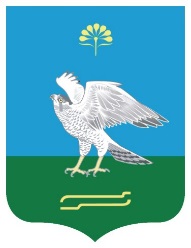 Республика БашкортостанСовет сельского поселения Зильдяровский сельсовет муниципального района Миякинский районПриложение№1 к проекту решения Совета сельского поселения                                          Зильдяровский сельсовет муниципального района                                                                       Миякинский район Республики Башкортостанот 20 декабря 2019 года № 25                                                                            «О бюджете сельского поселения Зильдяровский сельсовет муниципального района Миякинский районРеспублики Башкортостан  на 2020 год и на плановый период 2021 и 2022 годов»Код бюджетной классификации Российской Федерации  Код бюджетной классификации Российской Федерации  Наименование главного адми-нистра-торадоходов бюджета  поселения Наименование 123791Администрация сельского поселения Зильдяровский сельсовет муниципального района Миякинский  район Республики Башкортостан7911 08 04020 01 0000 110Государственная пошлина за совершение нотариальных действий  должностными лицами органов местного самоуправления, уполномоченными в соответствии с законодательными актами Российской Федерации на совершение нотариальных действий7911 13 01995 10 0000 130Прочие доходы от оказания платных услуг (работ) получателями средств бюджетов сельских поселений7911 13 02065 10 0000 130Доходы, поступающие в порядке возмещения расходов, понесенных в связи с эксплуатацией имущества сельских поселений7911 13 02995 10 0000 130Прочие доходы от компенсации затрат  бюджетов сельских поселений7911 15 02050 10 0000 140Платежи, взимаемые органами местного самоуправления (организациями) сельских поселений за выполнение определенных функций7911 16 07010 10 0000 140Штрафы, неустойки, пени, уплаченные в случае просрочки исполнения поставщиком (подрядчиком, исполнителем) обязательств, предусмотренных муниципальным контрактом, заключенным муниципальным органом, казенным учреждением сельского поселения7911 16 07090 10 0000 140Иные штрафы, неустойки, пени, уплаченные в соответствии с законом или договором в случае неисполнения или ненадлежащего исполнения обязательств перед муниципальным органом, (муниципальным казенным учреждением) сельского поселения7911 16 09040 10 0000 140Денежные средства, изымаемые в собственность сельского поселения в соответствии с решениями судов (за исключением обвинительных приговоров судов)7911 16 10030 10 0000 140Платежи по искам о возмещении ущерба, а также платежи, уплачиваемые при добровольном возмещении ущерба, причиненного муниципальному имуществу сельского поселения (за исключением имущества, закрепленного за муниципальными бюджетными (автономными) учреждениями, унитарными предприятиями)7911 16 10031 10 0000 140Возмещение ущерба при возникновении страховых случаев, когда выгодоприобретателями выступают получатели средств бюджета сельского поселения7911 16 10032 10 0000 140Прочее возмещение ущерба, причиненного муниципальному имуществу сельского поселения (за исключением имущества, закрепленного за муниципальными бюджетными (автономными) учреждениями, унитарными предприятиями)7911 16 10100 10 0000 140Денежные взыскания, налагаемые в возмещение ущерба, причиненного в результате незаконного или нецелевого использования бюджетных средств (в части бюджетов сельских поселений)7911 16 10123 01 0000 140Доходы от денежных взысканий (штрафов), поступающие в счет погашения задолженности, образовавшейся до 1 января 2020 года, подлежащие зачислению в бюджет муниципального образования по нормативам, действующим до 1 января 2020 года7911 17 01050 10 0000 180Невыясненные поступления, зачисляемые в бюджеты сельских поселений7911 17 05050 10 0000 180Прочие неналоговые доходы бюджетов сельских поселений7911 17 14030 10 0000 150Средства самообложения граждан, зачисляемые в бюджеты сельских поселений7912 00 00000 00 0000 000Безвозмездные поступления <1>Иные доходы бюджета сельского поселения Зильдяровский сельсовет муниципального района Миякинский район  Республики Башкортостан, администрирование которых может осуществляться главными администраторами доходов бюджета сельского поселения Зильдяровский сельсовет муниципального района Миякинский район Республики Башкортостан в пределах их компетенции1 11 09045 10 0000 120Прочие поступления от использования имущества, находящегося в собственности сельских поселений (за исключением имущества муниципальных бюджетных и автономных учреждений, а также имущества муниципальных унитарных предприятий, в том числе казенных)1 13 01995 10 0000 130Прочие доходы от оказания платных услуг (работ) получателями средств бюджетов сельских поселений1 13 02065 10 0000 130Доходы, поступающие в порядке возмещения расходов, понесенных в связи с эксплуатацией  имущества сельских поселений1 13 02995 10 0000 130Прочие доходы от компенсации затрат  бюджетов сельских поселений1 15 02050 10 0000 140Платежи, взимаемые органами местного самоуправления (организациями) сельских поселений за выполнение определенных функций1 16 07010 10 0000 140Штрафы, неустойки, пени, уплаченные в случае просрочки исполнения поставщиком (подрядчиком, исполнителем) обязательств, предусмотренных муниципальным контрактом, заключенным муниципальным органом, казенным учреждением сельского поселения1 16 07090 10 0000 140Иные штрафы, неустойки, пени, уплаченные в соответствии с законом или договором в случае неисполнения или ненадлежащего исполнения обязательств перед муниципальным органом, (муниципальным казенным учреждением) сельского поселения1 16 09040 10 0000 140Денежные средства, изымаемые в собственность сельского поселения в соответствии с решениями судов (за исключением обвинительных приговоров судов)1 16 10030 10 0000 140Платежи по искам о возмещении ущерба, а также платежи, уплачиваемые при добровольном возмещении ущерба, причиненного муниципальному имуществу сельского поселения (за исключением имущества, закрепленного за муниципальными бюджетными (автономными) учреждениями, унитарными предприятиями)1 16 10032 10 0000 140Прочее возмещение ущерба, причиненного муниципальному имуществу сельского поселения (за исключением имущества, закрепленного за муниципальными бюджетными (автономными) учреждениями, унитарными предприятиями)1 16 10100 10 0000 140Денежные взыскания, налагаемые в возмещение ущерба, причиненного в результате незаконного или нецелевого использования бюджетных средств (в части бюджетов сельских поселений)1 16 10123 01 0000 140Доходы от денежных взысканий (штрафов), поступающие в счет погашения задолженности, образовавшейся до 1 января 2020 года, подлежащие зачислению в бюджет муниципального образования по нормативам, действующим до 1 января 2020 года1 17 01050 10 0000 180Невыясненные поступления, зачисляемые в бюджеты сельских поселений1 17 05050 10 0000 180Прочие неналоговые доходы бюджетов сельских поселений2 00 00000 00 0000 000Безвозмездные поступления <1>, <2>Код бюджетной классификации Российской Федерации  Код бюджетной классификации Российской Федерации  Наименование главного администратора источников финансирования дефицита бюджета сельского поселения Зильдяровский сельсоветмуниципального района Миякинский район Республики Башкортостанглавного адми-нистра-тораИсточников финансирования дефицита бюджета сельского поселенияЗильдяровский сельсоветмуниципального района Миякинский район Республики БашкортостанНаименование главного администратора источников финансирования дефицита бюджета сельского поселения Зильдяровский сельсоветмуниципального района Миякинский район Республики Башкортостан123791Администрация сельского поселенияЗильдяровский сельсоветмуниципального района Миякинский район Республики Башкортостан79101 05 02 01 10 0000 510Увеличение прочих остатков денежных средств бюджетов сельских поселений79101 05 02 01 100000 610Уменьшение прочих остатков денежных средств финансовых резервов бюджетов сельского поселенияПриложение  № 3                                                                        к решению Совета сельского поселения                                          Зильдяровский сельсовет муниципального района                                                                        Миякинский район Республики Башкорстанот 20 декабря 2019 года  № 25                                                                        «О бюджете сельского поселения Зильдяровский сельсовет  муниципального района Миякинский район Республики Башкортостан   на 2020 год и на плановый  период 2021 и 2022 годов»Код вида, подвида доходов бюджетаНаименованиеСуммаВсего3064,810000000 00 000 0000 000 НАЛОГОВЫЕ И НЕНАЛОГОВЫЕ ДОХОДЫ926,010100000 00 000 0000 000Налоги на прибыль, доходы45,010102000 01 000 0000 110Налог на доходы физических лиц45,010102010 01 000 0000 110Налог на доходы физических лиц с доходов, источником которых является налоговый агент, за исключением доходов, в отношении которых исчисление и уплата налога осуществляются в соответствии со статьями 227, 227.1 и 228 Налогового кодекса Российской Федерации45,010500000 00 000 0000 000Налоги на совокупный доход25,010503010 01 000 0000 110Единый  сельскохозяйственный налог25,010600000 00 000 0000 000Налоги на имущество832,010601030 10 000 0000 110Налог на имущество физических лиц, взимаемый по ставкам, применяемым к объектам налогообложения, расположенным в границах сельских поселений60,0 10606000 00 000 0000 110Земельный налог772,010606033 10 000 0000 110Земельный налог с организаций, обладающих земельным участком , расположенным в границах сельских поселений252,010606043 10 000 0000 110Земельный налог с  физических лиц, обладающих земельным участком , расположенным в границах сельских поселений520,010800000 00 000 0000 000Государственная пошлина9,010804020 01 000 1000 110Государственная пошлина за совершение нотариальных действий должностными лицами органов местного самоуправления, уполномоченными в соответствии с законодательными актами Российской Федерации на совершение нотариальных действий9,011300000 00 000 0000 000Доходы от оказания платных услуг (работ) и компенсации затрат государства12,011302065 10 000 0000 130Доходы, поступающие в порядке возмещения расходов, понесенных в связи с эксплуатацией имущества сельских поселений12,011600000 00 000 0000 000Штрафы, санкции, возмещение ущерба3,011602020 02 000 0000 140 Административные штрафы, установленные законами субъектов Российской Федерации об административных правонарушениях, за нарушение муниципальных правовых актов3,020000000 00 000 0000 000Безвозмездные поступления2138,820215001 10 000 0000 150Дотации бюджетам сельских поселений на выравнивание бюджетной обеспеченности 1130,320235118 10  000 0000 150Субвенции бюджетам сельских поселений на осуществление первичного воинского учета на территориях, где отсутствуют военные комиссариаты92,820249999 10  000 7404 150Прочие межбюджетные трансферты, передаваемые бюджетам сельских поселений 700,020240014 10 000 0000 150Межбюджетные трансферты, передаваемые бюджетам сельских поселений из бюджетов муниципальных районов  на осуществление части полномочий по решению вопросов местного значения в соответствии с заключенными соглашениями215,7Код вида, подвида доходов бюджетаНаименованиеСуммаСуммаКод вида, подвида доходов бюджетаНаименование2021 год2022 годВсего2884,32906,410000000 00 000 0000 000 НАЛОГОВЫЕ И НЕНАЛОГОВЫЕ ДОХОДЫ         943,0947,010100000 00 000 0000 000Налоги на прибыль, доходы48,052,010102000 01 000 0000 110Налог на доходы физических лиц48,052,010102010 01 000 0000 110Налог на доходы физических лиц с доходов, источником которых является налоговый агент, за исключением доходов, в отношении которых исчисление и уплата налога осуществляются в соответствии со статьями 227, 227.1 и 228 Налогового кодекса Российской Федерации48,052,010500000 00 000 0000 000Налоги на совокупный доход25,025,010503010 01 000 0000 110Единый  сельскохозяйственный налог25,025,010600000 00 000 0000 000Налоги на имущество846,0847,010601030 10 000 0000 110Налог на имущество физических лиц, взимаемый по ставкам, применяемым к объектам налогообложения, расположенным в границах сельских поселений61,062,0 10606000 00 000 0000 110Земельный налог785,0785,010606033 10 000 0000 110Земельный налог с организаций, обладающих земельным участком , расположенным в границах сельских поселений252,0252,010606043 10 000 0000 110Земельный налог с  физических лиц, обладающих земельным участком , расположенным в границах сельских поселений533,0533,010800000 00 000 0000 000Государственная пошлина9,08,010804020 01 000 1000 110Государственная пошлина за совершение нотариальных действий должностными лицами органов местного самоуправления, уполномоченными в соответствии с законодательными актами Российской Федерации на совершение нотариальных действий9,08,011300000 00 000 0000 000Доходы от оказания платных услуг (работ) и компенсации затрат государства12,012,011302065 10 000 0000 130Доходы, поступающие в порядке возмещения расходов, понесенных в связи с эксплуатацией имущества сельских поселений12,012,011600000 00 000 0000 000Штрафы, санкции, возмещение ущерба3,03,011602020 02 000 0000 140 Административные штрафы, установленные законами субъектов Российской Федерации об административных правонарушениях, за нарушение муниципальных правовых актов3,03,020000000 00 000 0000 000Безвозмездные поступления1941,31959,420215001 10 000 0000 150Дотации бюджетам сельских поселений на выравнивание бюджетной обеспеченности 1132,21147,320235118 10  000 0000 150Субвенции бюджетам сельских поселений на осуществление первичного воинского учета на территориях, где отсутствуют военные комиссариаты93,496,420249999 10  000 7404 150Прочие межбюджетные трансферты, передаваемые бюджетам сельских поселений 500,0500,020240014 10 000 0000 150Межбюджетные трансферты, передаваемые бюджетам сельских поселений из бюджетов муниципальных районов  на осуществление части полномочий по решению вопросов местного значения в соответствии с заключенными соглашениями215,7215,7НаименованиеРзПрЦСРВРСумма122345ВСЕГО:3 064,80ОБЩЕГОСУДАРСТВЕННЫЕ ВОПРОСЫ010001002 056,30Функционирование Правительства РФ, высших органов исполнительной власти субъектов РФ, местных администраций0100010019000000002 056,30 Муниципальная программа «Развитие муниципальной службы  в администрации сельского поселения Зильдяровский сельсовет муниципального района Миякинский район  Республики Башкортостан»0100010019200000002 056,30Подпрограмма «Повышение эффективности муниципального управления, оптимизации затрат и развитие ресурсного обеспечения муниципальной службы. Создание организационных, информационных, финансовых условий для развития муниципальной службы в сельском поселение Зильдяровский сельсовет муниципального района Миякинский  район  РБ»0100010019200000002 056,30Функционирование высшего должностного лица субъекта Российской Федерации и муниципального образования01020102737,30Основное мероприятие «Реализация задач и функций возложенных на Совет сельского поселения010201021920100000737,30Глава сельского поселения010201021920102030737,30 Расходы на выплаты персоналу в целях обеспечения выполнения функций муниципальными органами, казенными учреждениями, органами управления государственными внебюджетными фондами 010201021920102030100737,30Функционирование Правительства Российской Федерации, высших исполнительных органов государственной власти субъектов Российской Федерации, местных администраций010401041 319,00Основное мероприятие «Реализация задач и функций возложенных на Администрации сельских поселений»0104010419201000001 319,00Аппарат органов сельских поселений0104010419201020401 319,00Расходы на выплаты персоналу в целях обеспечения выполнения функций муниципальными органами, казенными учреждениями, органами управления государственными внебюджетными фондами 0104010419201020401001 160,20Закупка товаров, работ и услуг для муниципальных нужд010401041920102040200150,00Иные бюджетные ассигнования0104010419201020408008,80Национальная оборона0200020092,80Мобилизационная и вневойсковая подготовка02030203190000000092,80 Муниципальная программа «Развитие муниципальной службы  в администрациях сельских поселений муниципального района Миякинский район  Республики Башкортостан»02030203190000000092,80Подпрограмма «Создание организационных, информационных, финансовых условий для развития муниципальной службы в сельских поселениях муниципального района Миякинский  район  РБ»02030203192030000092,80Основное мероприятие "Воинский учет"02030203192030000092,80 Осуществление первичного воинского учета на территориях, где отсутствуют военные комиссариаты, за счет средств федерального бюджета02030203192030000092,80Расходы на выплаты персоналу в целях обеспечения выполнения функций муниципальными органами, казенными учреждениями, органами управления государственными внебюджетными фондами 02030203192035118010087,60Закупка товаров, работ и услуг для муниципальных нужд0203020319203511802005,20Дорожное хозяйство (дорожные фонды)04000400215,70Муниципальная программа «Транспортное развитие сельского поселения Зильдяровский сельсовет МР Миякинский район РБ»040904091800000000215,70Основное мероприятие «Содержание дорог сельских поселений и повышение безопасности дорожного движения»040904091810100000215,70Закупка товаров, работ и услуг для муниципальных нужд040904091810103150200215,70Жилищно-коммунальное хозяйство05000500700,00Коммунальное хозяйство05000500700,00Другие вопросы в области жилищно-коммунального хозяйства05000500700,00Муниципальная программа «Благоустройство территорий населенных пунктов и осуществление дорожной деятельности в границах сельских поселений»050505051700000000700,00Подпрограмма «Благоустройство территорий населенных пунктов и осуществление дорожной деятельности в границах сельских поселений»050505051720000000700,00Основное мероприятие «Мероприятия по благоустройству: Содержание имущества(ТО, линий уличного освещения),приобретение ОС, приобретение материальных запасов, монтаж уличного освещения, прочие работы и услуги»  050505051720100000700,00Мероприятия по благоустройству, дорожному коммунальному хозяйству территорий населенных пунктов050505051720174040700,00Прочая закупка товаров, работ и услуг для обеспечения муниципальных нужд050505051720174040200700,00                                                                (тыс. рублей)НаименованиеРзПрЦСРВРСуммаСуммаНаименованиеРзПрЦСРВР2021 год2022 год1223456ВСЕГО:2 884,302 906,40ОБЩЕГОСУДАРСТВЕННЫЕ ВОПРОСЫ010001002 016,201 972,20Функционирование Правительства РФ, высших органов исполнительной власти субъектов РФ, местных администраций0100010019000000002 016,201 972,20 Муниципальная программа «Развитие муниципальной службы  в администрации сельского поселения Зильдяровский сельсовет муниципального района Миякинский район  Республики Башкортостан»0100010019200000002 016,201 972,20Подпрограмма «Повышение эффективности муниципального управления, оптимизации затрат и развитие ресурсного обеспечения муниципальной службы. Создание организационных, информационных, финансовых условий для развития муниципальной службы в сельском поселение Зильдяровский сельсовет муниципального района Миякинский  район  РБ»0100010019200000002 016,201 972,20Функционирование высшего должностного лица субъекта Российской Федерации и муниципального образования01020102743,40751,20Основное мероприятие «Реализация задач и функций возложенных на Совет сельского поселения010201021920100000743,40751,20Глава сельского поселения010201021920102030743,40751,20 Расходы на выплаты персоналу в целях обеспечения выполнения функций муниципальными органами, казенными учреждениями, органами управления государственными внебюджетными фондами 010201021920102030100743,40751,20Функционирование Правительства Российской Федерации, высших исполнительных органов государственной власти субъектов Российской Федерации, местных администраций010401041 272,801 221,00Основное мероприятие «Реализация задач и функций возложенных на Администрации сельских поселений»0104010419201000001 272,801 221,00Аппарат органов сельских поселений0104010419201020401 272,801 221,00Расходы на выплаты персоналу в целях обеспечения выполнения функций муниципальными органами, казенными учреждениями, органами управления государственными внебюджетными фондами 0104010419201020401001 173,001 184,20Закупка товаров, работ и услуг для муниципальных нужд01040104192010204020091,0028,00Иные бюджетные ассигнования0104010419201020408008,808,80Национальная оборона0200020093,4096,40Мобилизационная и вневойсковая подготовка02030203190000000093,4096,40 Муниципальная программа «Развитие муниципальной службы  в администрациях сельских поселений муниципального района Миякинский район  Республики Башкортостан»02030203190000000093,4096,40Подпрограмма «Создание организационных, информационных, финансовых условий для развития муниципальной службы в сельских поселениях муниципального района Миякинский  район  РБ»02030203192030000093,4096,40Основное мероприятие "Воинский учет"02030203192030000093,4096,40 Осуществление первичного воинского учета на территориях, где отсутствуют военные комиссариаты, за счет средств федерального бюджета02030203192030000093,4096,40Расходы на выплаты персоналу в целях обеспечения выполнения функций муниципальными органами, казенными учреждениями, органами управления государственными внебюджетными фондами 02030203192035118010087,6090,00Закупка товаров, работ и услуг для муниципальных нужд0203020319203511802005,806,40Дорожное хозяйство (дорожные фонды)04000400215,70215,70Муниципальная программа «Транспортное развитие сельского поселения Зильдяровский сельсовет МР Миякинский район РБ»040904091800000000215,70215,70Основное мероприятие «Содержание дорог сельских поселений и повышение безопастности дорожного движения»040904091810100000215,70215,70Закупка товаров, работ и услуг для муниципальных нужд040904091810103150200215,70215,70Жилищно-коммунальное хозяйство05000500500,00500,00Коммунальное хозяйство05000500500,00500,00Другие вопросы в области жилищно-коммунального хозяйства05000500500,00500,00Муниципальная программа «Благоустройство территорий населенных пунктов и осуществление дорожной деятельности в границах сельских поселений»050505051700000000500,00500,00Подпрограмма «Благоустройство территорий населенных пунктов и осуществление дорожной деятельности в границах сельских поселений»050505051720000000500,00500,00Основное мероприятие «Мероприятия по благоустройству: Содержание имущества(ТО, линий уличного освещения),приобретение ОС, приобретение материальных запасов, монтаж уличного освещения, прочие работы и услуги»  050505051720100000500,00500,00Мероприятия по благоустройству, дорожному коммунальному хозяйству территорий населенных пунктов050505051720174040500,00500,00Прочая закупка товаров, работ и услуг для обеспечения муниципальных нужд050505051720174040200500,00500,00Условно утвержденные расходы9900990059,00122,10Непрограммные расходы99999999999999999959,00122,10Условно утвержденные расходы99999999999999999959,00122,10Иные средства99999999999999999990059,00122,10НаименованиеЦРСВрСумма1234Всего:Всего:Всего:3 064,80ОБЩЕГОСУДАРСТВЕННЫЕ ВОПРОСЫ2 056,30Функционирование Правительства РФ, высших органов исполнительной власти субъектов РФ, местных администраций19000000002 056,30 Муниципальная программа «Развитие муниципальной службы  в администрации сельского поселения Зильдяровский сельсовет муниципального района Миякинский район  Республики Башкортостан»19200000002 056,30Подпрограмма «Повышение эффективности муниципального управления, оптимизации затрат и развитие ресурсного обеспечения муниципальной службы. Создание организационных, информационных, финансовых условий для развития муниципальной службы в сельском поселение Зильдяровский сельсовет муниципального района Миякинский  район  РБ»19200000002 056,30Функционирование высшего должностного лица субъекта Российской Федерации и муниципального образования737,30Основное мероприятие «Реализация задач и функций возложенных на Совет сельского поселения1920100000737,30Глава сельского поселения1920102030737,30 Расходы на выплаты персоналу в целях обеспечения выполнения функций муниципальными органами, казенными учреждениями, органами управления государственными внебюджетными фондами 1920102030100737,30Функционирование Правительства Российской Федерации, высших исполнительных органов государственной власти субъектов Российской Федерации, местных администраций1 319,00Основное мероприятие «Реализация задач и функций возложенных на Администрации сельских поселений»19201000001 319,00Аппарат органов сельских поселений19201020401 319,00Расходы на выплаты персоналу в целях обеспечения выполнения функций муниципальными органами, казенными учреждениями, органами управления государственными внебюджетными фондами 19201020401001 160,20Закупка товаров, работ и услуг для муниципальных нужд1920102040200150,00Иные межбюджетные ассигнования19201020408008,80Национальная оборона92,80Мобилизационная и вневойсковая подготовка92,80 Муниципальная программа «Развитие муниципальной службы  в администрациях сельских поселений муниципального района Миякинский район  Республики Башкортостан»190000000092,80Подпрограмма «Создание организационных, информационных, финансовых условий для развития муниципальной службы в сельских поселениях муниципального района Миякинский  район  РБ»192030000092,80Основное мероприятие «Воинский учет »192030000092,80 Осуществление первичного воинского учета на территориях, где отсутствуют военные комиссариаты, за счет средств федерального бюджета192030000092,80Расходы на выплаты персоналу в целях обеспечения выполнения функций муниципальными органами, казенными учреждениями, органами управления государственными внебюджетными фондами 192035118010087,60Закупка товаров, работ и услуг для муниципальных нужд19203511802005,20Дорожное хозяйство (дорожные фонды)215,70Муниципальная программа «Транспортное развитие сельского поселения Зильдяровский сельсовет МР Миякинский район РБ»1800000000215,70Основное мероприятие «Содержание дорог сельских поселений и повышение безопастности дорожного движения»1810100000215,70Закупка товаров, работ и услуг для муниципальных нужд1810103150200215,70Жилищно-коммунальное хозяйство700,00Коммунальное хозяйство700,00Другие вопросы в области жилищно-коммунального хозяйства700,00Муниципальная программа «Благоустройство территорий населенных пунктов и осуществление дорожной деятельности в границах сельских поселений»1700000000700,00Подпрограмма «Благоустройство территорий населенных пунктов и осуществление дорожной деятельности в границах сельских поселений»1720000000700,00Основное мероприятие «Мероприятия по благоустройству: Содержание имущества(ТО, линий уличного освещения),приобретение ОС, приобретение материальных запасов, монтаж уличного освещения, прочие работы и услуги»  1720100000700,00Мероприятия по благоустройству, дорожному коммунальному хозяйству территорий населенных пунктов1720174040700,00Закупка товаров, работ и услуг для муниципальных нужд1720175040200700,00НаименованиеЦРСВрСумма1234Всего:Всего:Всего:3 064,80ОБЩЕГОСУДАРСТВЕННЫЕ ВОПРОСЫ2 056,30Функционирование Правительства РФ, высших органов исполнительной власти субъектов РФ, местных администраций19000000002 056,30 Муниципальная программа «Развитие муниципальной службы  в администрации сельского поселения Зильдяровский сельсовет муниципального района Миякинский район  Республики Башкортостан»19200000002 056,30Подпрограмма «Повышение эффективности муниципального управления, оптимизации затрат и развитие ресурсного обеспечения муниципальной службы. Создание организационных, информационных, финансовых условий для развития муниципальной службы в сельском поселение Зильдяровский сельсовет муниципального района Миякинский  район  РБ»19200000002 056,30Функционирование высшего должностного лица субъекта Российской Федерации и муниципального образования737,30Основное мероприятие «Реализация задач и функций возложенных на Совет сельского поселения1920100000737,30Глава сельского поселения1920102030737,30 Расходы на выплаты персоналу в целях обеспечения выполнения функций муниципальными органами, казенными учреждениями, органами управления государственными внебюджетными фондами 1920102030100737,30Функционирование Правительства Российской Федерации, высших исполнительных органов государственной власти субъектов Российской Федерации, местных администраций1 319,00Основное мероприятие «Реализация задач и функций возложенных на Администрации сельских поселений»19201000001 319,00Аппарат органов сельских поселений19201020401 319,00Расходы на выплаты персоналу в целях обеспечения выполнения функций муниципальными органами, казенными учреждениями, органами управления государственными внебюджетными фондами 19201020401001 160,20Закупка товаров, работ и услуг для муниципальных нужд1920102040200150,00Иные межбюджетные ассигнования19201020408008,80Национальная оборона92,80Мобилизационная и вневойсковая подготовка92,80 Муниципальная программа «Развитие муниципальной службы  в администрациях сельских поселений муниципального района Миякинский район  Республики Башкортостан»190000000092,80Подпрограмма «Создание организационных, информационных, финансовых условий для развития муниципальной службы в сельских поселениях муниципального района Миякинский  район  РБ»192030000092,80Основное мероприятие «Воинский учет »192030000092,80 Осуществление первичного воинского учета на территориях, где отсутствуют военные комиссариаты, за счет средств федерального бюджета192030000092,80Расходы на выплаты персоналу в целях обеспечения выполнения функций муниципальными органами, казенными учреждениями, органами управления государственными внебюджетными фондами 192035118010087,60Закупка товаров, работ и услуг для муниципальных нужд19203511802005,20Дорожное хозяйство (дорожные фонды)215,70Муниципальная программа «Транспортное развитие сельского поселения Зильдяровский сельсовет МР Миякинский район РБ»1800000000215,70Основное мероприятие «Содержание дорог сельских поселений и повышение безопастности дорожного движения»1810100000215,70Закупка товаров, работ и услуг для муниципальных нужд1810103150200215,70Жилищно-коммунальное хозяйство700,00Коммунальное хозяйство700,00Другие вопросы в области жилищно-коммунального хозяйства700,00Муниципальная программа «Благоустройство территорий населенных пунктов и осуществление дорожной деятельности в границах сельских поселений»1700000000700,00Подпрограмма «Благоустройство территорий населенных пунктов и осуществление дорожной деятельности в границах сельских поселений»1720000000700,00Основное мероприятие «Мероприятия по благоустройству: Содержание имущества(ТО, линий уличного освещения),приобретение ОС, приобретение материальных запасов, монтаж уличного освещения, прочие работы и услуги»  1720100000700,00Мероприятия по благоустройству, дорожному коммунальному хозяйству территорий населенных пунктов1720174040700,00Закупка товаров, работ и услуг для муниципальных нужд1720175040200700,00Приложение № 6 к решению Совета сельского поселения Зильдяровский сельсовет муниципального района Миякинский район Республики Башкортостан 
от "20" декабря 2019 года №25
"О бюджете сельского поселения Зильдяровский сельсовет муниципального района Миякинский район Республики Башкортостан на 2020 год и на плановый период 2022 и 2022 годов"Приложение № 6 к решению Совета сельского поселения Зильдяровский сельсовет муниципального района Миякинский район Республики Башкортостан 
от "20" декабря 2019 года №25
"О бюджете сельского поселения Зильдяровский сельсовет муниципального района Миякинский район Республики Башкортостан на 2020 год и на плановый период 2022 и 2022 годов"Ведомственная структура расходов бюджета сельского поселенияЗильдяровский   сельсовет  муниципального  района Миякинский районРеспублики Башкортостан на 2020 год                                                               (тыс. рублей)Ведомственная структура расходов бюджета сельского поселенияЗильдяровский   сельсовет  муниципального  района Миякинский районРеспублики Башкортостан на 2020 год                                                               (тыс. рублей)Приложение № 6.1 к решению Совета сельского поселения Зильдяровский сельсовет муниципального района Миякинский район Республики Башкортостан 
от "20" декабря 2019 года №25
"О бюджете сельского поселения Зильдяровский сельсовет муниципального района Миякинский район Республики Башкортостан на 2020 год и на плановый период                                 2022 и 2022 годов"Ведомственная структура расходов бюджета сельского поселенияЗильдяровский   сельсовет  муниципального  района Миякинский районРеспублики Башкортостан на плановый период 2021 и 2022 годов                                                               (тыс. рублей)Ведомственная структура расходов бюджета сельского поселенияЗильдяровский   сельсовет  муниципального  района Миякинский районРеспублики Башкортостан на плановый период 2021 и 2022 годов                                                               (тыс. рублей)Приложение № 7  к решению Совета сельского поселения Зильдяровский сельсоветмуниципального районаМиякинский район Республики Башкортостан                                                  от 20 декабря 2019 года № 25                                                «О бюджете сельского поселенияЗильдяровский сельсоветмуниципального районаМиякинский район Республики Башкортостан на 2020 год и на плановый период 2021-2022г.»Код бюджетной классификации Российской ФедерацииНаименование кода бюджетной классификации Российской Федерации  Сумма01 05 00 00 00 0000 000Изменение остатков средств на счетах по учету средств бюджетов сельских поселений                001 05 02 01 10 0000 510Увеличение прочих остатков денежных средств бюджетов сельских поселений                001 05 02 01 100000 610Уменьшение прочих остатков денежных средств  финансовых резервов бюджетов сельского поселения                0Приложение № 7.1  к решению Совета сельского поселения Зильдяровский сельсоветмуниципального районаМиякинский район Республики Башкортостан                                                    от 20 декабря 2019 года № 25                                                 «О бюджете сельского поселенияЗильдяровский сельсоветмуниципального районаМиякинский район Республики Башкортостан на 2020 год и на плановый период 2021-2022г.»Код бюджетной классификации Российской Федерации  Наименование кода бюджетной классификации Российской Федерации  Сумма01 05 00 00 00 0000 000Изменение остатков средств на счетах по учету средств бюджетов сельских поселений                001 05 02 01 10 0000 510Увеличение прочих остатков денежных средств бюджетов сельских поселений                001 05 02 01 100000 610Уменьшение прочих остатков денежных средств  финансовых резервов бюджетов сельского поселения                0